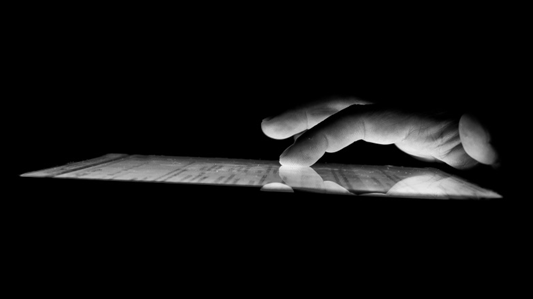 Nombre: TouchAutor: Hernán PiñeraFuente: flickrLicencia: (CC BY-SA 2.0)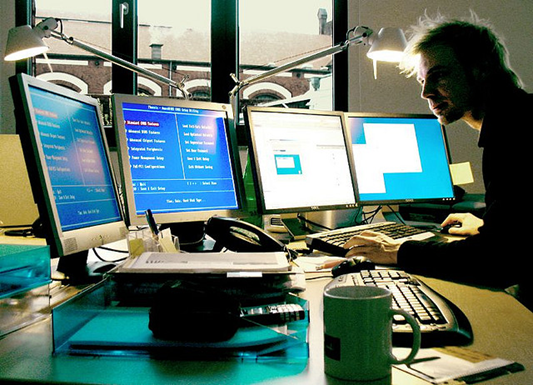 Nombre: cockpit poserAutor: Martin TerberFuente: Flickr Licencia: CC BY 2.0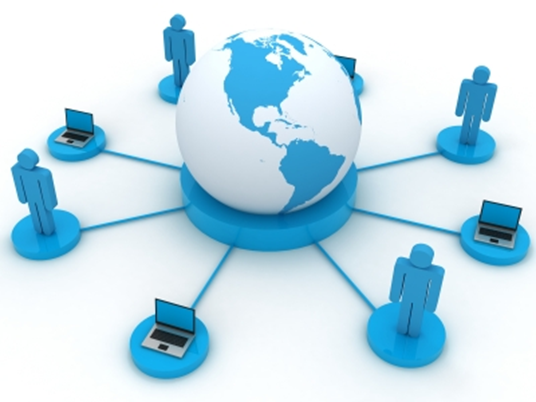 Nombre: internet_marketing_strategiesAutor: SEOFuente: flickrLicencia: (CC BY-SA 2.0)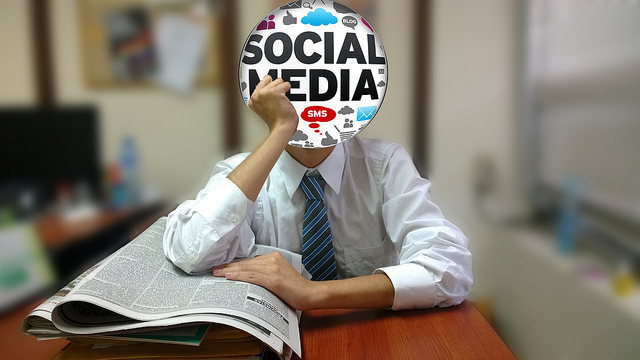 Nombre: social mediaAutor: Esther Vargas Fuente: flickrLicencia: (CC BY-SA 2.0)